В Витебском районе на озере Сосно 11 июня 2024 года открыт «Доступный пляж». Проект реализован при поддержке Посольства Федеративной Республики Германия. Сумма проекта составила 16 614,86 бел. рублей.Главная цель направлена на вовлечение людей с ограниченными возможностями в активную физическую реабилитацию, оборудовав общественный пляж доступной средой.Лица с ограниченными возможностями принимают активное участие в культурной жизни Витебщины. Ежегодно участвуют в областных конкурсах инвалидов, в спортивных мероприятиях различного уровня. Так как в Витебском районе большое количество людей с ограниченными возможностями (в том числе молодых инвалидов), которые ведут активный образ жизни, появилась необходимость оборудовать пляж доступной средой. Государственное учреждение «Территориальный центр социального обслуживания населения Витебского района», совместно с Витебской городской организацией Общественного объединения "Белорусское общество инвалидов" проводит множество мероприятий с использованием водоёмов, в которых участвуют около 157 человек и каждый раз это связанно с большими проблемами при выборе места проведения. И это не предел, ведь многие в силу своих возможностей просто не могут посетить эти мероприятия и спортивные секции из-за не оборудованных мест для проведения занятий. Инклюзивный пляж, это важная инфраструктура, которая позволит без лишних сложностей проводить соревнования по рыбной ловле, которые уже более четырёх лет организуются для людей с инвалидностью с определенной сложностью из-за отсутствия доступности, ежегодные туристические слёты для детей и молодых инвалидов, занятий по дайвингу, байдарочному спорту и плаванью.  Это ещё одна возможность для людей с инвалидностью и их семей вести здоровый и полноценный образ жизни, участвовать в соревнованиях на открытой воде и просто полноценно отдыхать на свежем воздухе.С появлением безбарьерного пляжа в Витебском районе люди с ограниченными возможностями смогут беспрепятственно приезжать и отдыхать возле воды. Это поможет увеличить количество волонтеров, развить в обществе социально ориентированные навыки и стереть грань между здоровыми людьми и людьми с ограниченными возможностями.  Увеличиться количество мероприятий, в которые можно вовлечь людей с инвалидностью. В реализации данного проекта будут принимать участие (в части консультаций по обеспечению безбарьерной среды) общественные объединения инвалидов. Так как пляж находится вдоль дороги и на нем имеется инфраструктура для здоровых людей, пляж необходимо дополнить доступной средойГлавная цель направлена на вовлечение людей с ограниченными возможностями в активную физическую реабилитацию, оборудовав общественный пляж доступной средой.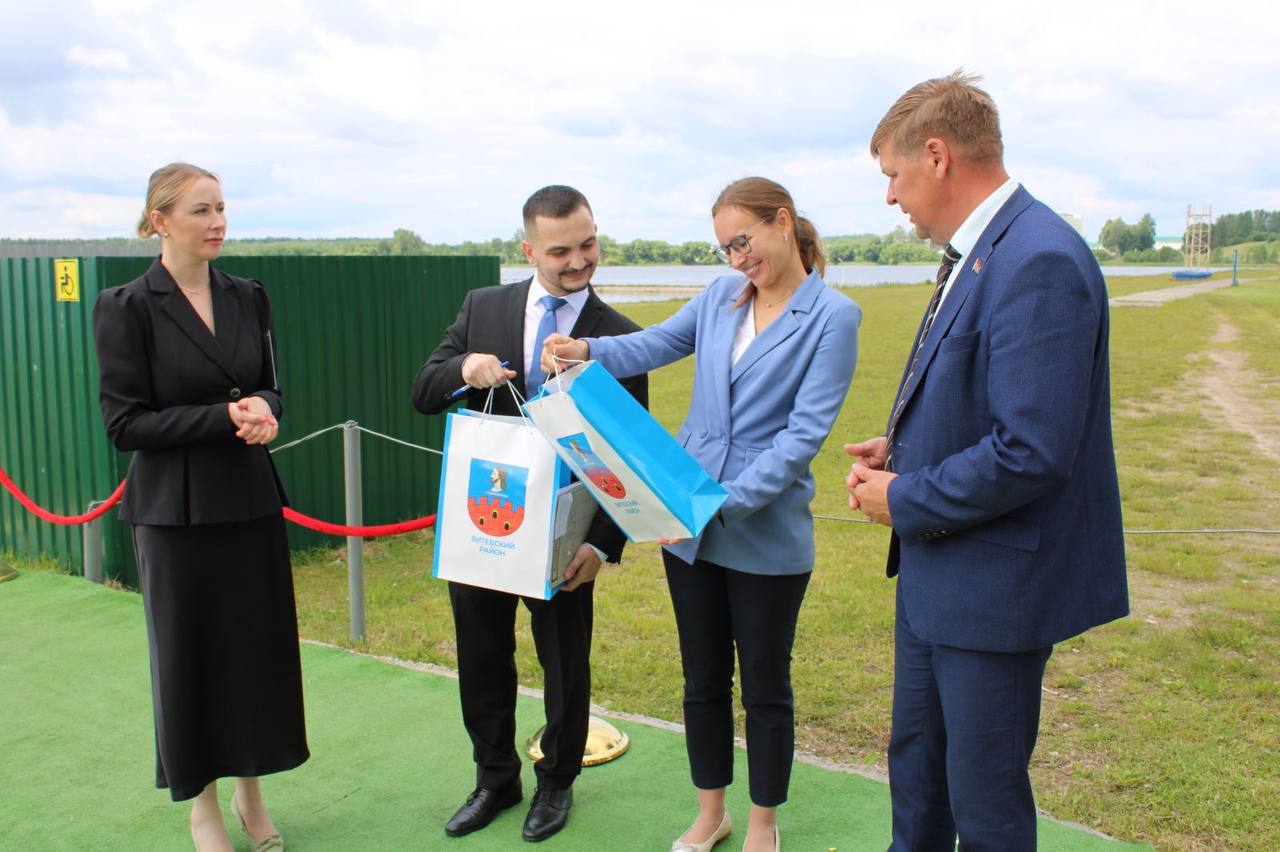 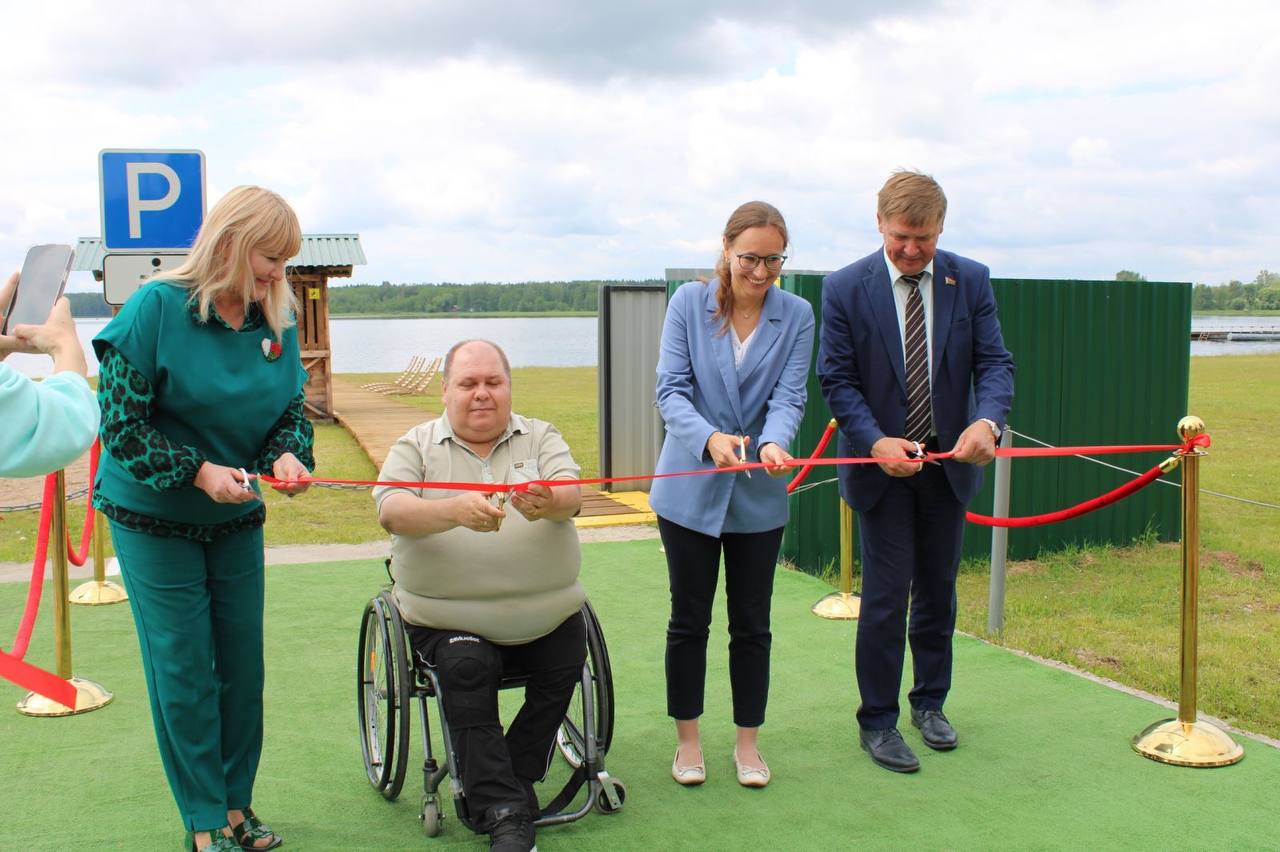 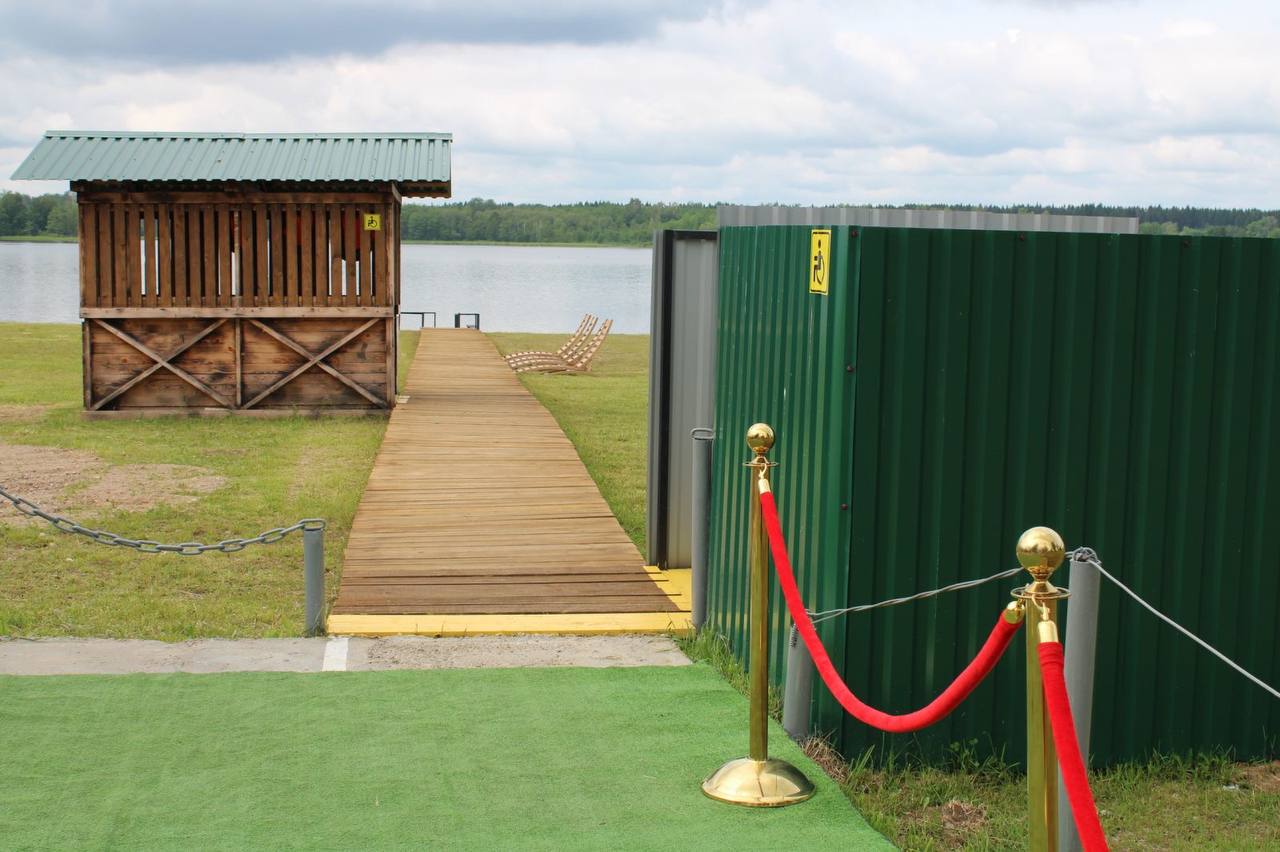 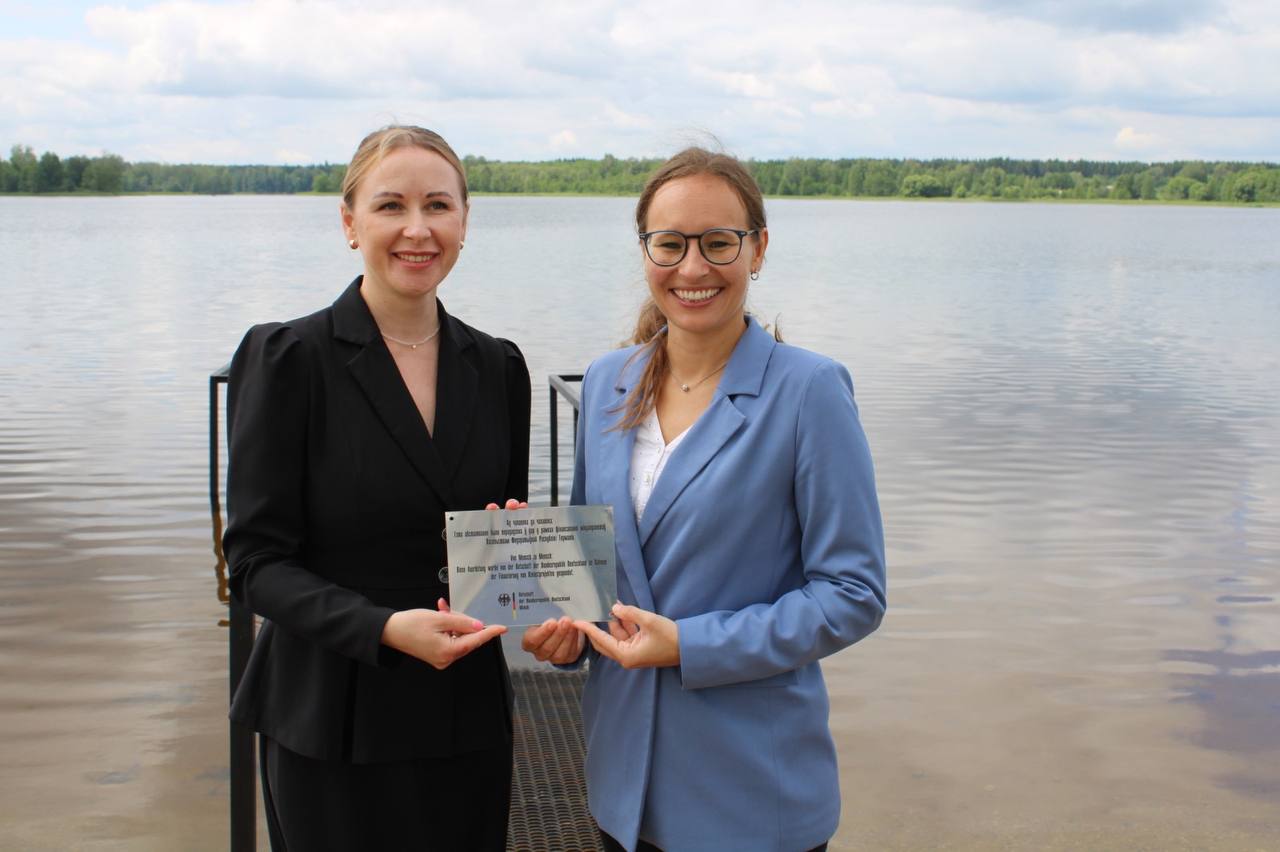 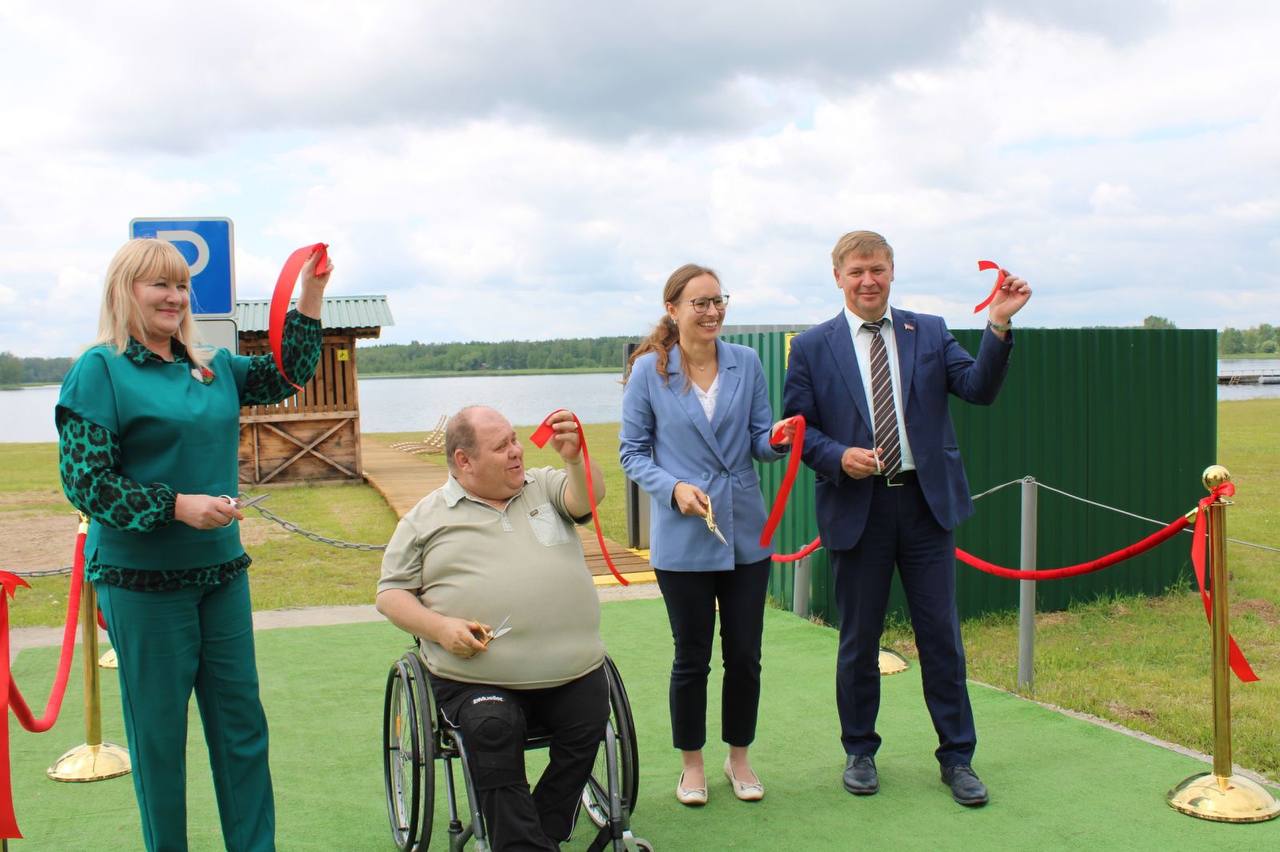 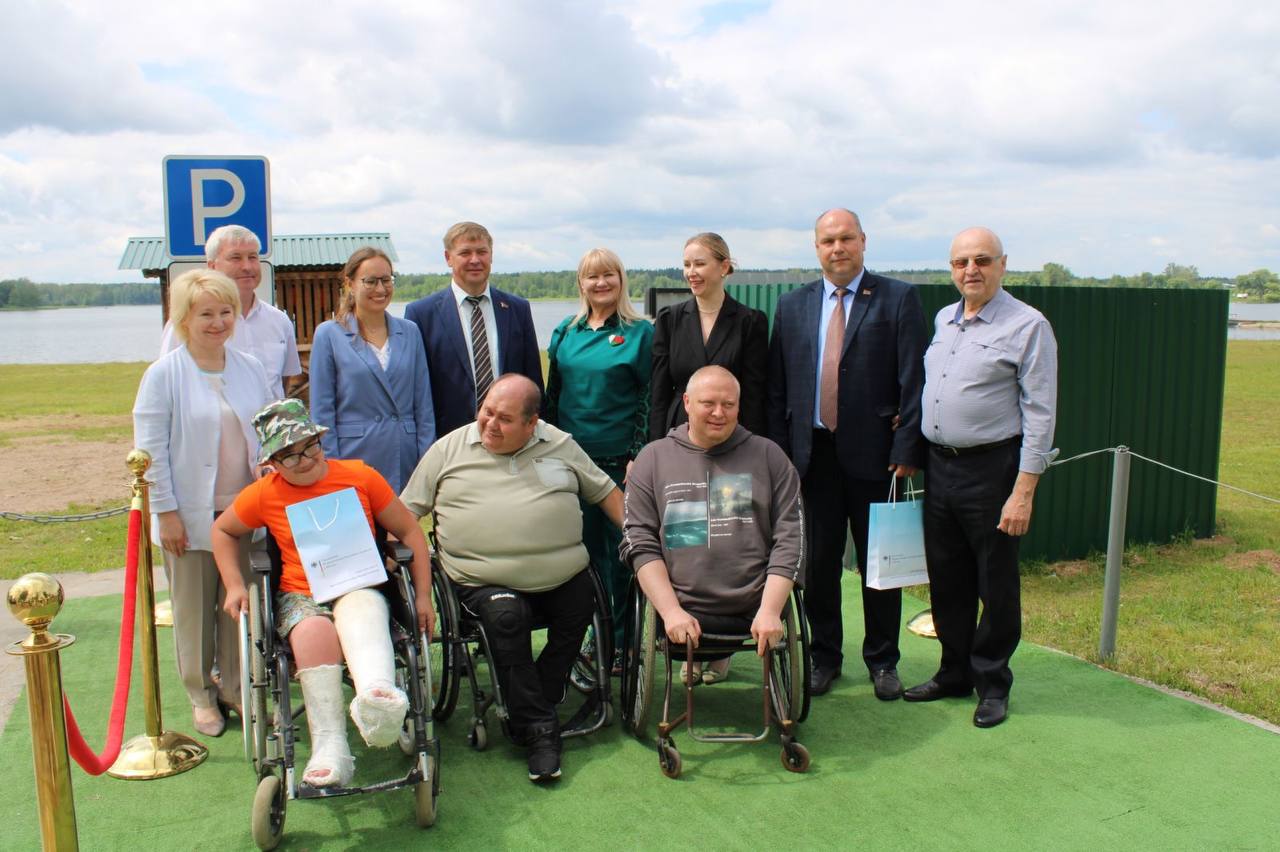 